“红色百年 健康中国”2021（第二届）中国职工沙滩运动会竞技二打一比赛竞赛规程一、比赛日期和地点（一）比赛时间： 2021年12月3-5日（2日报到，3日-5日比赛，6日12:00前离会）。（二）比赛地点：三亚市官方酒店二、竞赛项目   公开个人赛。三、参赛办法（一）参赛资格1、参赛运动员须为18周岁以上（2003年12月31日及以前出生）的企事业单位员工。2、参赛队可以代表所属行业体协或企事业单位报名参赛。其中，行业体协代表队运动员须来自同一行业的企事业单位，企事业单位代表队运动员须来自所代表的单位。3、兼职、派驻、借调人员不得参赛。 4、所有参赛人员应为身体健康者，须按组委会要求提供有效体检证明、自行购买赛会期间的人身意外伤害保险。5、所有参赛人员须按组委会要求提供新冠肺炎疫苗接种证明、5日内核酸检测阴性报告和绿色个人健康码、签署《个人参赛免责和防疫承诺书》（请在“中企体育”微信公众号阅读下载），来自中高风险地区的人员谢绝参赛。（二）报名要求1、公开个人赛，男女不限，各单位报名人数不限。（三）报名平台1、从即日起至2021年10月31日18：00之间，各参赛队领队须通过“中企体育”微信公众号（扫描以下二维码或搜索下载）进行报名，须填写全队队员参赛信息。 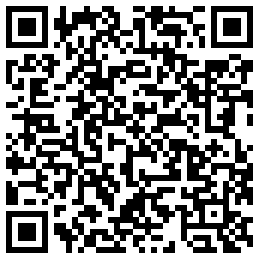 （四）审核与公示1、组委会将对报名运动员进行资质审核，并于“中企体育”微信公众号上进行公示。公示期为报名截止后5个工作日内，公示期内，如对各参赛运动员资质持有异议的，任何参赛单位均可以书面形式向组委会提出举报，由组委会核实评判。举办材料须加盖公章并提供可供核实的依据。举报邮箱：zhishahui@cesa.org.cn。2、通过组委会审核且在公示期未被举报的运动员可获得参赛资格。报名截止后，原则上不得进行变更。如因特殊情况需要变更，须向组委会上交书面申请，由组委会审核并公示。（五）参赛费用各参赛运动员交通、食宿以及相关费用须自理。具体食宿安排及价格另行通知。四、竞赛规则（一）比赛规则参考国家体育总局棋牌运动管理中心2016年审定的《竞技二打一扑克竞赛规则》制定。（二）比赛使用纸质扑克进行线下对局，采用单淘汰制。初赛：随机抽签分组，每组3人（如有剩余的1或2人，直接进入复赛，占1或2个复赛名额），每组打10局，10局结束后，根据总得分排名，排名前9人进入复赛（如果有直接进入复赛的，则减去其占用名额，例如直接进入复赛的1人，则排名前8人进入复赛）。如果有最后两名并列，导致进入复赛超出人数的，则采用后两名及已被淘汰的选手中排名最高者三局决胜负，胜者进入复赛。复赛：按初赛排名顺序分组，每组3人，每组打10局，复赛重新记分，根据复赛总得分排名，排名前3人进入决赛。如果有排名相同导致进入决赛超出人数的，规则同初赛。决赛：共打10局，决赛重新记分，根据决赛总得分决出第一名，第二名，第三名。如果有排名相同则加赛三局。术语定义手牌在一局比赛中，一家发得的全部牌张，共十七张牌。底牌共3张牌。在发牌结束时，处于翻扣状态，叫牌结束后亮明底牌，使所有牌手可见，底牌归庄家所有。首叫按照方位或者一定的顺序，3名牌手中的一位有优先叫牌的权利，称为首叫。第一局比赛采用抽签决定首叫，第二局开始按照逆时针顺序轮流首叫。叫分牌手依次所叫牌的分值有：0分、1分、2分、3分，后一人所叫分值必须高于前面所叫的分值或选择不叫。庄家叫分最高或最先叫到3分者为庄家，庄家拥有3张底牌。防守人非庄家的两名牌手称为防守人，组成防守方，对抗庄家。首功打牌阶段的第一次行牌，庄家享有首攻权。一圈牌打牌中相继出牌、逐级压制的过程称为一圈牌，一圈牌中可以有人不出牌而过牌。连续两人过牌不出时，该圈结束。引牌每一圈牌由上一圈最后出牌的人首先出牌，称为引牌。上家位于本家左方的牌手。下家位于本家右方的牌手。一手牌某位牌手一次所打出的牌，可能是一张或多张。局若干副牌构成一局。轮规定的局数称为轮。春天庄家牌张全出，防守方未出一张。反春庄家首攻一手牌后（可单张，可组合），防守方将牌连续出完，其间庄家再未出牌。比赛通则洗牌与发牌由裁判员统一洗牌，并按逆时针顺序发牌。发牌时每人17张，剩余3张为底牌，确定庄家后，底牌亮明给三家并由庄家收入手牌中。叫牌三家牌手拿到手牌后，由一位牌手首叫，之后按照逆时针方向依次叫牌，每人每副牌拥有一次叫牌权利。后叫牌者只能叫比前面牌手高的分或者“不叫”。每人叫一次分则叫分结束，叫分最高者为庄家；若中途有人叫3分则叫分立即结束，此人为庄家。若一副牌三家都选择“不叫”，则重新洗牌进行下一幅，本副牌平局记0分。牌手叫牌时间不得超过30秒，达到时间未选择叫分时，判定为“不叫”。打牌叫牌结束后，进入打牌阶段，此阶段按逆时针顺序出牌。每副牌第一圈由庄家先出，称为首攻；以后每圈牌由上圈出牌最大的一家先出牌，称为引牌。引牌时可以出任意合理牌型，另外两家须按照相同牌型选择盖牌，也可出炸弹或者火箭。下一家的出牌必须大于上一家出牌；若无大牌可盖牌或选择不出牌，称为过牌。整个打牌过程中，合法牌张一旦打出则不允许悔牌。任何牌手在少于或等于两张手牌时，必须向其他两位牌手报明剩余手牌的张数。牌手出牌时间不得超过30秒，违者警告一次。如果一局中警告次数达到三次，则扣除3分。牌型说明火箭：双王（大王和小王）炸弹或四条：四张点数相同的牌，例如5555。单牌：单张牌（不分花色），包括大王、小王以及A~K的任意一张单张牌，例如8。对子：两张点数相同的牌（不分花色），例如55。三张：三张点数相同的牌（不分花色），例如777。三带单、三带对：三张点数相同的牌带点数不同的一张单牌或一对，例如333+4或999+33。顺子：五张或更多的连续单牌（不包含2和双王，最大到A，最小到3，不分花色），例如34567。连对：三个或更多的连续对子（不包含2和双王，最大到A，最小到3，不分花色），例如334455。飞机：两个或更多的连续“三张”（不包含2和双王，不分花色），例如333444或777888999。飞机带翅膀：飞机带与其长度相同数量的单牌或者对子（所带牌中不包含双王、炸弹以及与飞机连续的三张），如333444+69或333444+55或333444+6699。四带二：四张相同点数的牌带两张单牌或两个对子（所带牌中不包括双王及炸弹），例如5555+39或9999+6688。牌型大小的比较火箭>炸弹>一般牌型（单牌、对子、三张、三带单、三带对、顺子、连对、飞机、飞机带翅膀、四带二。）炸弹：按牌点比较大小，其中2>A>K>Q>J>10>9>8>7>6>5>4>3。单牌：大王>小王>2>A>K>Q>J>10>9>8>7>6>5>4>3，单牌不分花色。对子、三张、顺子、连对、飞机：只有牌型与张数均相同时才能以最大牌张点数比较大小。三带单、三带对、飞机带翅膀、四带二：只有牌型与张数均相同时才能按其中三张、飞机、炸弹的最大牌张点数比较大小。牌局结束及胜负判定任意一名牌手将自己手中的牌全部出完时，本副牌结束。先出完牌的一方获胜。若庄家先出完牌则庄家获胜，若任意以为防守人先出完牌则防守方获胜。得分与记分每副牌局结束后，裁判员计算、记录三家牌手相应的得分，得分按照如下方法计算：防守人的得分为庄家所叫分值*胜负系数*加倍系数。庄家得分为两名防守人得分之和的相反数。胜负系数为1和-1，当防守方获胜时为1，当防守方失败时为-1。加倍系数为2n，n值为本副牌中打出的火箭数+炸弹数+春天数+反春数；比赛排名规则（一）将每副牌的得分相加得到牌手的总得分，按总得分排名作为牌手的最终成绩排名。如果总得分相同，则比较胜局数，胜局数高者优先，如果胜局数相同，则比较单幅牌最高得分，单幅牌最高得分高者优先，如果单幅牌最高得分相同则比较单幅牌第二得分，以此类推。（二）如果按以上规则仍无法分出名次，且按比赛规则不需要加赛的，则并列排名，之后选手排名顺延。                                                                                                                                      （三）比赛中选手严禁使用语言或肢体动作向其他选手报牌，一经发现，本局比赛成绩记为零分。（四）结束比赛后不得在赛场内逗留及讨论比赛牌局。（五）赛场及赛场周边规定区域内禁止吸烟，若一经发现扣3分。（六）饮酒后不得进入赛场，不得在赛场引用含有酒精的饮料。（七）比赛开始必须关闭手机，如有选手比赛期间在赛场内接听或查看手机信息，本轮比赛成绩记为零分。如有特殊情况确实需用，报请裁判长批准。（八）比赛中，不准随意走动或外出，选手如有特殊情况须经裁判员同意，由裁判员陪伴或与同桌对手结伴而行。（九）除非裁判长另有要求，每轮比赛结束后选手应迅速核对并提交成绩。比赛成绩公布10分钟内为更正记分错误的有效时限，逾时不得更改。（十）对裁判长的判罚有异议，须在本轮赛后5分钟之内口头向裁判长提出，在10分钟内向裁判长递交书面申诉材料，履行规定的申诉程序，同时交纳申诉费500元。仲裁委员会裁定败诉，申诉费不退。申诉成功退还申诉费。（十一）所有进入赛场的队员、教练、领队要讲究文明礼貌，须衣冠整洁并佩带有效证件。观众进入赛场要经过允许，并在指定位置观看，不得与选手交流、讨论。（十二）所有参赛队员、教练、领队都应做到尊重裁判、尊重对手、尊重同伴，不得在比赛过程中出现漫骂和带有侮辱性语言的不文明行为，若一经发现扣3分。如果多次出现且劝说不改者，交由大赛组委会给予纪律处罚并报中国企业体育协会备案。五、裁判、仲裁（一）裁判长、裁判员有主、承办单位选聘。（二）设仲裁委员会，人员组成及职责按《仲裁委员会条例执行》。六、奖励办法（一）比赛前九名获奖。其中前三名分别颁发金、银、铜牌及获奖证书；四至九名颁发获奖证书。（二）比赛设“体育道德风尚奖”2名。（三）职沙会属于中企体协认证的“A级赛事”，按照中企体协开发的“职工赛事积分系统”，根据比赛成绩，各参赛运动员将获得相应的个人积分与排名，取得较好成绩的运动员还将获得相应的“职工运动员等级资质”七、联系方式联系人：胡正兵，手  机：18600926520八、本规程的解释权属赛事组委会所有。未尽事宜将另行通知。